Pasākumi 2019.gada februārī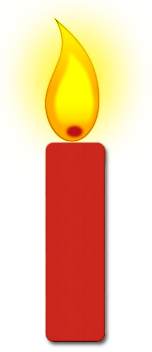 Dat.Vieta un laiksPasākumsAtbildīgais6.02.9.20Sveču diena7.02.PII “Cālis”13.15LPD Darba organizēšana jaukta vecuma grupā no 1-4 gadiem.DZ.Baltiņa, R.Bušenko, M.Sūna, I.Toka11.02Zālē10.20Leļļu teātra izrāde” Sapņu kuģis”D.Gailāne13.02.PII “Pienenīte”Ēnu diena 2019D.Gailāne14.02.PII “Pienenīte”Draudzības dienaGrupu skolotājas19.02PII “Pienenīte” 5.gr.Atklātais vērojums “Paņem dabu aiz rokas”V.Lāce20.02PII “Pienenīte”7.gr.Atklātais vērojums “Pasakas M.Stāraste”I.Strupkāja24.01.13.00LPD Montesori. Bērns-vide-skolotājsD.Jaunzema27.11Domē 10.00Domes sēdeI.Dovgāne28.11PII “Pienenīte”teritorijāZiemas olimpiskās spēlesI.Jamkina